FLORIDA DEPARTMENT OF HEALTH IN MIAMI-DADE COUNTY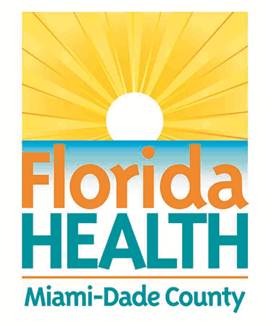 SCHOOL HEALTH PROGRAM HEALTH HISTORY AND CONSENT-SEVERE ALLERGY Student: ___________________________ DOB____________ Teacher: _____________ Grade: ______________School: ____________________________Parent/Guardian & Phone(s): _________________________________ Physician & Phone: __________________________________ School Year: ______________________________KNOWN ALLERGIES: ____________________________________________________________________Dear Parent/Guardian:School records or medical information indicates your child has allergies or a severe allergy.  In order to attend to your child’s health and safety, the school requires a health history.  Please return this form to the nurse as soon as possible.  It will become part of your child’s confidential school health record. Our primary concern is that your child’s healthcare needs are met while in school.    ___________________________      __________________________________            ______________________________         School Nurse                                                   Phone number                                                       Date                                            1. What is your child allergic to? (Circle all that apply)Insect bites- bees, wasps, hornets, yellow jackets, fire ants, mosquitoes, spiders, other: _______________________________________________ Foods- peanuts, all nuts, milk, all dairy, eggs, wheat, soy, chocolate, mango, shellfish, fish, other: ________________________________________Latex rubber and/or any Medications (list) ___________________________________________________________________________________Other Allergen- pollen, dust, smoke, animal dander, chemical fumes, other: _________________________________________________________2. How many times has your child had an allergic reaction? Once  2-3 times  other _________________________________________________ 3. Has your child ever been hospitalized for a severe reaction? No Yes If yes, when? ________________________________________________4. Describe your child’s usual symptoms: _____________________________________________________________________________________5. How have you treated allergic reactions? ___________________________________________________________________________________6. List any medications your child takes daily for allergies:Name of Medication				Dosage					Time    ____________________________________________________________________________________________________________________Does your child have any “as needed” medications or emergency medications? _____________________________________________________7. Does your child take any other medications?Name of Medication				Dosage					Time______________________________________________________________________________________________________________________8. List any side effects your child experiences from his/her medication? _____________________________________________________________9. Self-Care:  Please circle responsesIs your child able to monitor and prevent their own exposures?			No                     YesDoes your child:Know what foods to avoid                                                                 	No                      YesAsk about food ingredients                                                                	No                      Yes                                                          Read and understands food labels                                                      	No                      YesTell an adult immediately after an exposure                                      	No                      YesWear a medical alert bracelet, necklace, watchband                          	No                      YesFirmly refuses a problem food                                                           	No                      YesDoes your child know how to use emergency medication?                                	No                      Yes                                    Has your child ever administered their own emergency medication?                           No                      Yes CONSENTPlease circle your response and sign:(I do /I do not) give the School Nurse my permission to share information relevant to my child’s medical status with school staff on a “need to know” basis, if she/he determines that this information is necessary to assure my child’s health and safety.PARENT/GUARDIAN SIGNATURE: ____________________________________________ DATE: _________________